Unidad 1: Entorno natural y paisaje americano1.-Observa esta imagen de una metamorfosis de la mariposa y selecciona el orden correcto 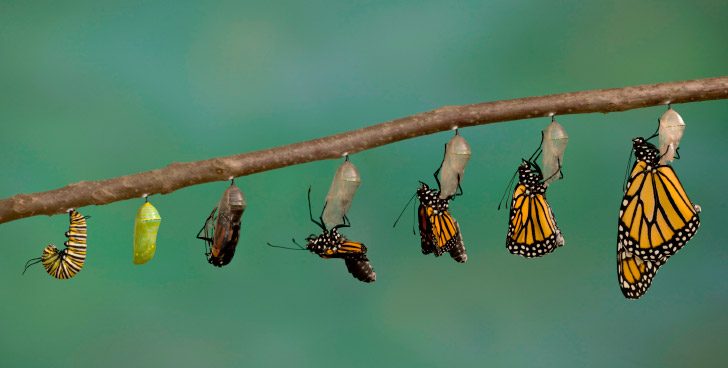 1-2-3-42-3-4-13-1-4-21-3-4-2Reconoce el pelaje de esta selección de texturas de los siguientes animales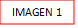 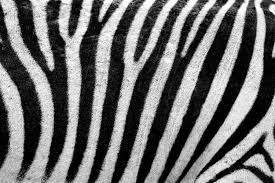 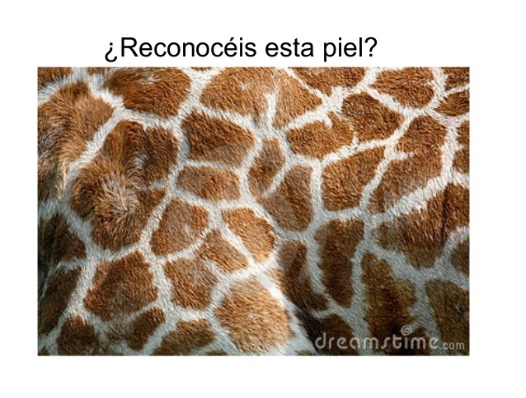 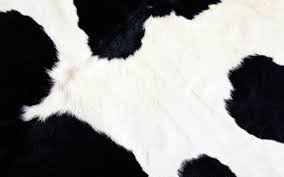 2.-¿Cuál es el pelaje de la vaca?1                    b.) 2                 c.) 3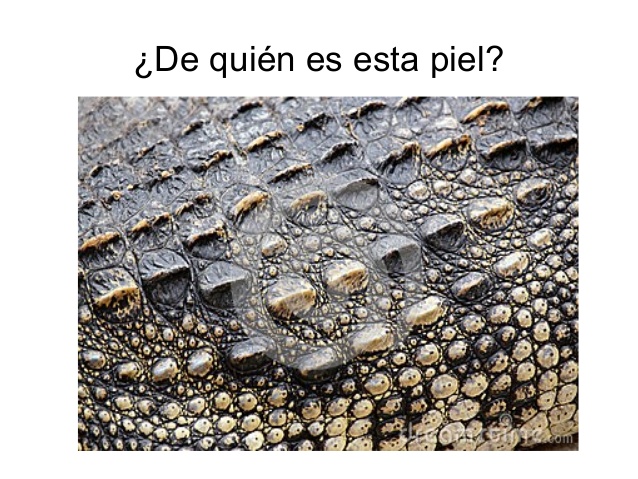 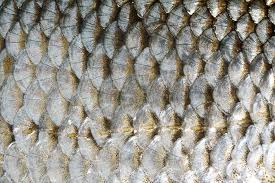 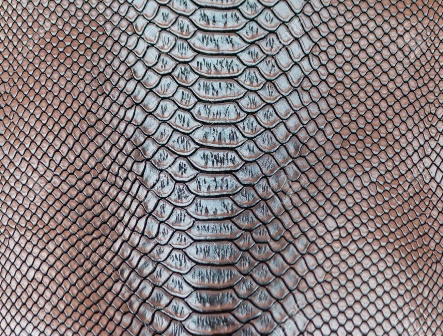 3.- ¿cuál de estas es el pez?1                   b.) 2           c.)3Identifica la silueta de cada animal 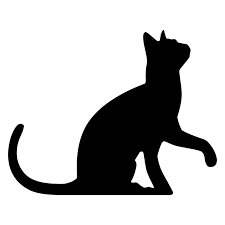 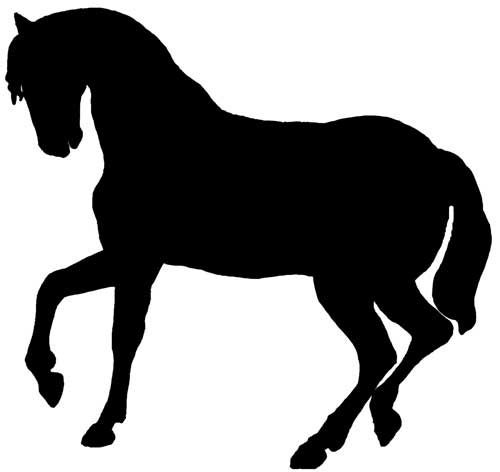 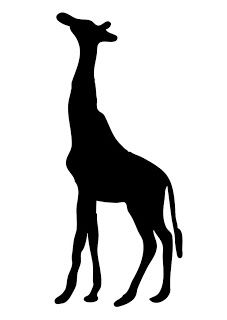 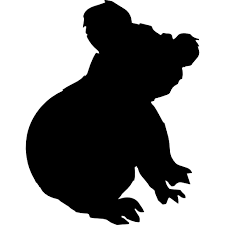 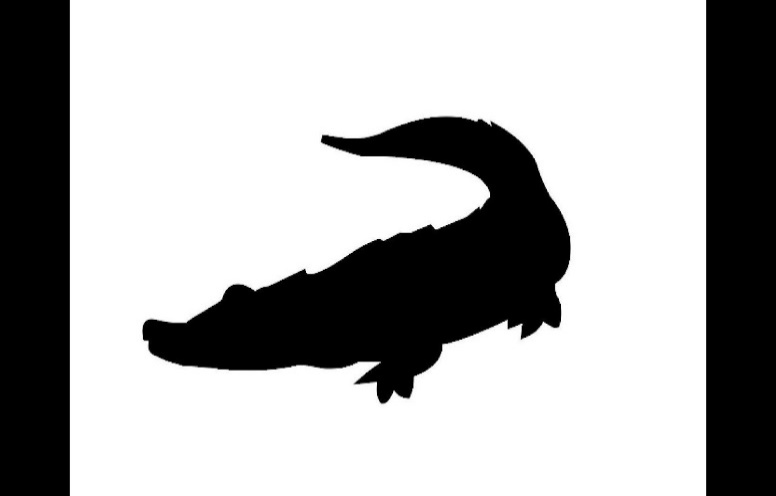 Existen muchas obras de Arte que juegan con las ilusiones ópticas y en una imagen se pueden formar otra gracias a la forma que fueron compuesta por los artistas. Ve atentamente estas imágenes.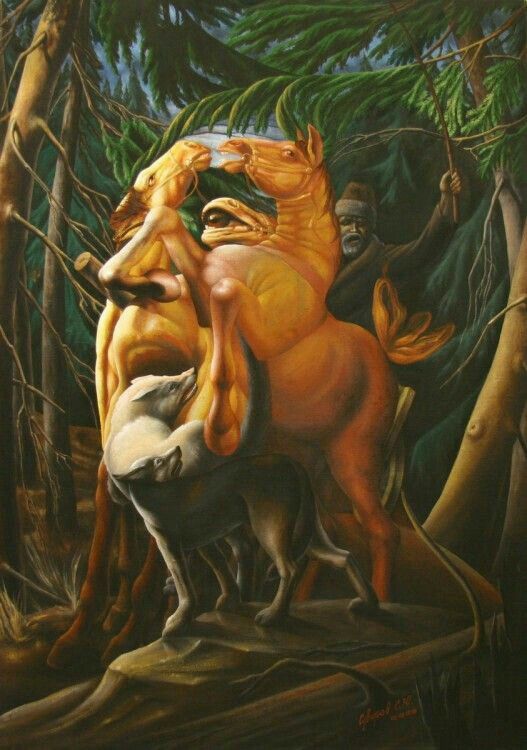 9.-¿Qué animales forman el rostro?a.) Osos y zorros b.) Caballos y lobos c.) Leones y cerdos d.) Lobos y pumas ¡Gira estas imágenes!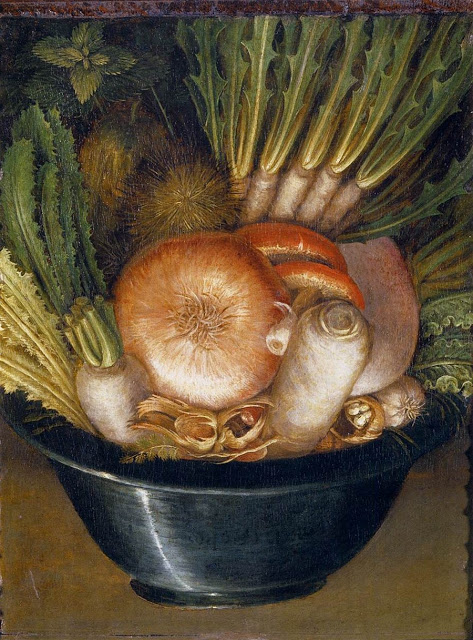 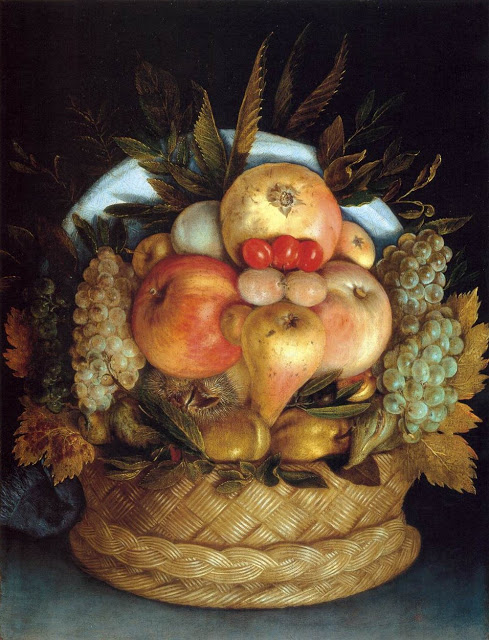 10.- ¿Que ves?En ambas una señoraDos hombres con barbaPocillos uno con frutas y otro con verduras EJEMPLO: